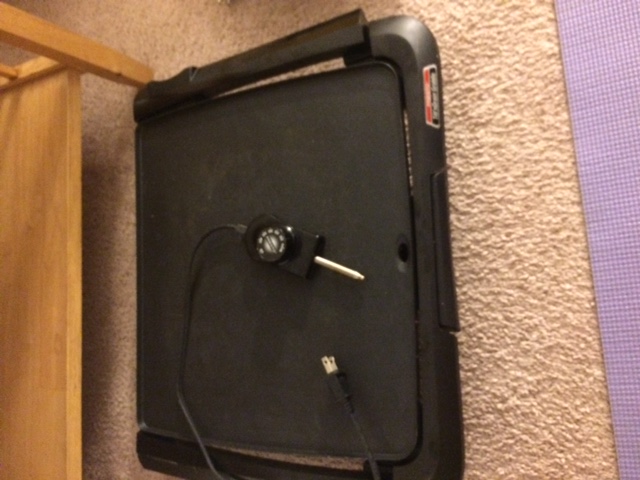 Electric Griddle: $10